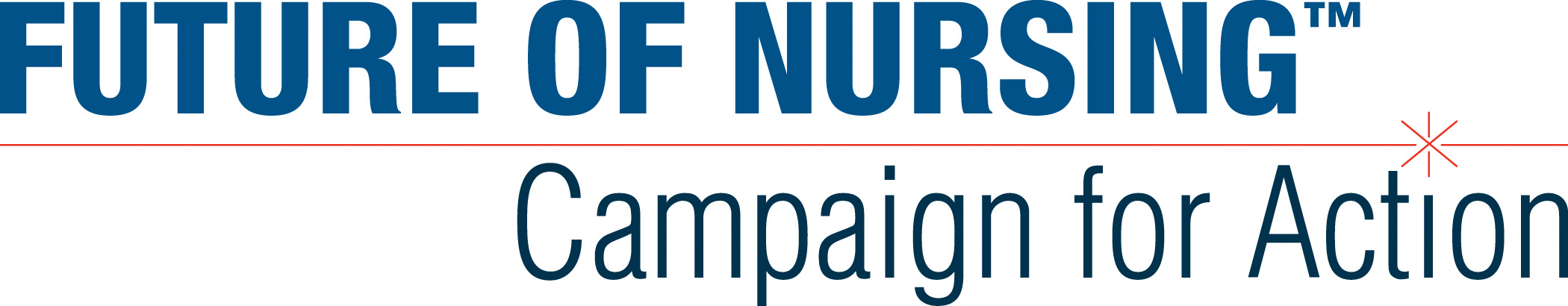 Heading 1Lead-In text. Body Text.Body Text2Bullet 1Bullet 1Body Text2Numbers Text.Numbers TextHeading 2Body Text2Bullet 1Bullet 1Body Text2Numbers Text.Numbers TextHeading 3Body Text2Bullet 1Bullet 1



Get Connected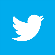 www.twitter.com/Campaign4Action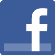 www.facebook.com/CampaignForAction